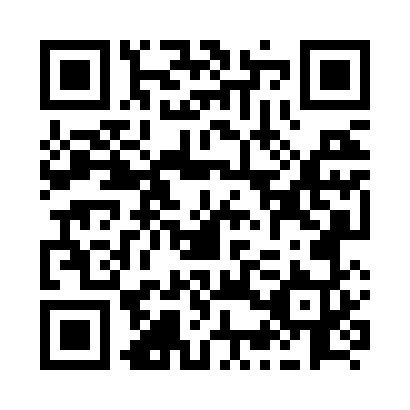 Prayer times for Saint-Severe, Quebec, CanadaMon 1 Jul 2024 - Wed 31 Jul 2024High Latitude Method: Angle Based RulePrayer Calculation Method: Islamic Society of North AmericaAsar Calculation Method: HanafiPrayer times provided by https://www.salahtimes.comDateDayFajrSunriseDhuhrAsrMaghribIsha1Mon3:015:0412:566:208:4710:502Tue3:025:0412:566:208:4710:493Wed3:035:0512:566:208:4710:484Thu3:045:0612:566:208:4610:475Fri3:055:0612:566:208:4610:476Sat3:075:0712:576:208:4610:467Sun3:085:0812:576:208:4510:458Mon3:095:0912:576:208:4510:449Tue3:115:0912:576:198:4410:4310Wed3:125:1012:576:198:4410:4111Thu3:145:1112:576:198:4310:4012Fri3:155:1212:576:198:4210:3913Sat3:175:1312:576:188:4210:3814Sun3:185:1412:586:188:4110:3615Mon3:205:1512:586:178:4010:3516Tue3:215:1612:586:178:3910:3317Wed3:235:1712:586:178:3810:3218Thu3:255:1812:586:168:3710:3019Fri3:265:1912:586:168:3710:2920Sat3:285:2012:586:158:3610:2721Sun3:305:2112:586:158:3510:2522Mon3:325:2212:586:148:3410:2423Tue3:345:2312:586:138:3210:2224Wed3:355:2412:586:138:3110:2025Thu3:375:2612:586:128:3010:1826Fri3:395:2712:586:118:2910:1627Sat3:415:2812:586:118:2810:1428Sun3:435:2912:586:108:2710:1329Mon3:445:3012:586:098:2510:1130Tue3:465:3112:586:098:2410:0931Wed3:485:3312:586:088:2310:07